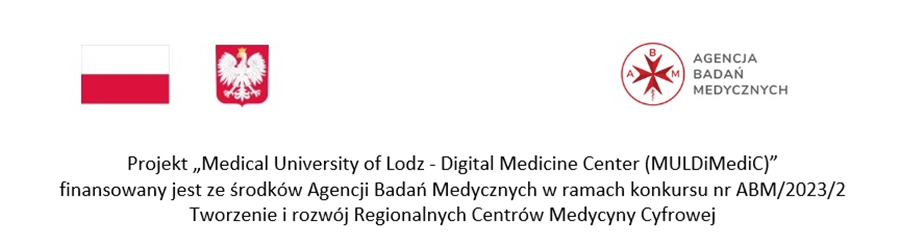 Załącznik nr 7 do SWZNr postępowania: ZP/34/2024Uniwersytet Medyczny w ŁodziAl. Kościuszki 4, 90-419 ŁódźWykonawca:Nazwa: …………………………………………………………………………………………………………………………………………………………….Adres: ………………………………………………………………………………………………………………………………………………………………NIP: ……………………………………………………………………. KRS/CEiDG: …………………………………….…………………………………reprezentowany przez:…………………………………………………………………………………………………………………………………………………………………………(imię, nazwisko, stanowisko/podstawa do reprezentacji)Wykaz wykonanych dostawWykaz wykonanych dostaw, a w przypadku świadczeń okresowych lub ciągłych również wykonywanych, w okresie ostatnich 3 lat przed upływem terminu składania ofert, a jeżeli okres prowadzenia działalności jest krótszy – w tym okresieUwaga:Do wykazu dostaw Wykonawca jest zobowiązany załączyć dowody potwierdzające należyte wykonanie dostaw.Wykaz wykonanych dostaw Wykonawcy musi być podpisane kwalifikowanym podpisem elektronicznym.Lp.Podmiot na rzecz którego dostawa została wykonana lub jest wykonywanaOpis dostawy - zgodnie z wymaganiami wskazanymi w pkt. 5.3 SWZTermin wykonania dostawy (od – do)Wartość brutto dostawy
 w ramach dostaw  wskazanych w pkt. 5.3. SWZ